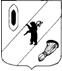 КОНТРОЛЬНО-СЧЕТНАЯ КОМИССИЯ ГАВРИЛОВ-ЯМСКОГО МУНИЦИПАЛЬНОГО РАЙОНА                                    152240, Ярославская область, г. Гаврилов-Ям, ул. Советская, д. 51___________________________________________________________________________________Заключение 01-16/4 на проект решения Муниципального Совета   Митинского сельского поселения«О бюджете Митинского сельского поселенияна 2022 год и плановый период 2023 и 2024 годов»г. Гаврилов-Ям                                                                                    14.12.2021 г. 	      Заключение Контрольно-счетной комиссии Гаврилов-Ямского муниципального района на проект  решения Муниципального Совета Митинского сельского поселения  «О  бюджете Митинского сельского поселения на 2022 год и плановый период 2023 и 2024 годов» подготовлено в соответствии с требованиями Бюджетного кодекса Российской Федерации, Положения «О бюджетном процессе в Митинском сельском поселении», утвержденного Муниципальным Советом от 22.11.2013 № 29  и Положения «О Контрольно-счетной комиссии Гаврилов-Ямского муниципального района», утвержденного Решением Собрания представителей Гаврилов-Ямского муниципального района  от 28.10.2021 № 118.Лица, осуществляющие проверку:Проверка осуществлялась инспектором Контрольно-счетной комиссии Гаврилов-Ямского муниципального района А.Р. Федоровой.Сроки проведения: с 29.11.2021 года по 14.12.2021 года. 1. Общие положения      1.1.  Проект решения Муниципального Совета Митинского сельского поселения «О бюджете Митинского сельского поселения на 2022 год и плановый период 2023 и 2024 годов» (далее - проект решения о бюджете) составляется и утверждается сроком на три года (очередной финансовый год и плановый период), что соответствует пункту 4 статьи 169 Бюджетного кодекса Российской Федерации (далее – БК РФ) и пункту 1 статьи 4 Положения о бюджетном процессе в Митинском сельском поселении (далее – Положение).      Проект решения о бюджете внесен на рассмотрение Муниципального Совета Митинского сельского поселения 15.11.2021 г., в сроки установленные частью 1 статьи 185 БК РФ, пунктом 3 статьи 29 Положения.       Направлен в Контрольно-счетную комиссию Гаврилов - Ямского муниципального района (далее - Контрольно-счетная комиссия) 15.11.2021 г. (вход.письмо от 15.11.2021 № 56).     Проверкой соблюдения сроков внесения проекта бюджета на рассмотрение представительным органом муниципального образования, предусмотренных статьей 185 БК РФ, и сроков представления Проекта бюджета, документов и материалов, представляемых одновременно с ним в Контрольно-счетную комиссию, нарушений не установлено.      Анализ проекта  решения Муниципального Совета Митинского сельского поселения «О  бюджете Митинского сельского поселения  на 2022 год и плановый период 2023 и 2024 годов» осуществлялся на основании документов действующих на момент подачи проекта бюджета в Контрольно-счетную комиссию.     На рассмотрение Муниципального Совета представлены следующие документы и материалы:постановление Администрации Митинского сельского поселения от 15.10.2021 № 153 «Об основных направлениях бюджетной и налоговой политики в Митинском сельском поселении на 2022 год и на период до 2024 года»;постановление Администрации Митинского сельского поселения от 15.10.2021 № 150 «Об утверждении предварительных итогов социально-экономического развития за 9 месяцев 2021 года и ожидаемых итогах социально-экономического развития Митинского сельского поселения на 2021-2023 годы»; постановление Администрации Митинского сельского поселения от 15.10.2021 № 152 «О прогнозе социально-экономического развития Митинского сельского поселения на 2022-2024 годы»;оценка ожидаемого исполнения бюджета Митинского сельского поселения за 2021 год;оценка потерь бюджета Митинского сельского поселения о предоставляемых налоговых льготах в 2022 году и плановом периоде 2023-2024гг.;постановление Администрации Митинского сельского поселения от 15.12.2020 № 123 «Об утверждении Перечня и кодов целевых статей расходов бюджета Митинского сельского поселения» (с изм. от 04.02.2021 № 9, от 27.05.2021 № 99);постановление Администрации Митинского сельского поселения от 15.11.2021 № 164 «Об утверждении перечней главных администраторов доходов бюджета Митинского сельского поселения на 2022  год и на плановый период 2023 и 2024 годов»,постановление Администрации Митинского сельского поселения от 12.11.2021 № 162 «Об утверждении Перечня муниципальных программ на 2022 год и плановый период 2023-2024гг.»;проекты паспортов муниципальных программ;постановление Администрации Митинского сельского поселения от 10.11.2021 № 161 «Об утверждении реестра источников доходов бюджета Митинского сельского поселения на 2022 и плановый период 2023-2024гг.»;постановление Администрации Митинского сельского поселения от 15.11.2021 № 165 «Об утверждении Порядка и сроков внесения изменений в перечень главных администраторов доходов бюджета Митинского сельского поселения»;постановление Администрации Митинского сельского поселения от 15.11.2021 № 167 «Об утверждении Порядка и сроков внесения изменений в перечень главных администраторов  источников финансирования дефицита бюджета Митинского сельского поселения»;постановление Администрации Митинского сельского поселения от 15.11.2021 № 166 «Об утверждении перечней главных администраторов источников финансирования бюджета Митинского сельского поселения на 2022  год и на плановый период 2023 и 2024 годов»,пояснительная записка к проекту бюджета с приложениями о распределении бюджетных ассигнований по функциональной классификации расходов бюджета;постановление Администрации Митинского сельского поселения от 06.07.2021 № 114 «Об утверждении Положения о порядке и сроках составления проекта бюджета Митинского сельского поселения на 2022 год и плановый период 2023 и 2024 годы».       В проекте решения о бюджете содержатся основные характеристики бюджета, к которым относятся общий объем доходов бюджета, общий объем расходов, дефицит бюджета.         В соответствии с требованиями части 3 статьи 184.1 БК РФ решением о бюджете утверждается общий объем условно утверждаемых расходов на первый и второй год планового периода в объеме не менее 2,5 процентов и не менее 5 процентов общего объема расходов бюджета (без учета расходов бюджета, предусмотренных за счет межбюджетных трансфертов, имеющих целевое назначение), соответственно. В тексте проекта решения в общем объеме расходов бюджета планового периода необходимо указать, в том числе объем условно утверждаемых расходов. Кроме того, объем условно утверждаемых расходов на 2023 год составляет менее 2,5 процентов.     В целях реализации принципа прозрачности (открытости),  установленного статьей 36 БК РФ и  соблюдения  ее требований  22.11.2021 года на официальном сайте Администрации Митинского сельского поселения www. admmitino.ru   публикован проект Решения Муниципального Совета Митинского сельского поселения «О бюджете Митинского сельского поселения на 2022 год и плановый период до 2023 и 2024 годов».     В соответствии с пунктом 2 статьи 32 Положения о бюджетном процессе Постановлением Администрации Митинского сельского поселения от 06.07.2021 № 114 утверждено «Положение о порядке и сроках составления проекта бюджета Митинского сельского поселения на 2022 год и плановый период 2023 и 2024 годы» (далее – Положение о порядке и сроках составления проекта бюджета).       1.2. Согласно статье 33 БК РФ соблюден принцип сбалансированности бюджета Митинского сельского поселения (далее - сельское поселение, поселение), объем предусмотренных бюджетом расходов соответствует суммарному объему доходов бюджета и поступлений источников финансирования его дефицита.     Проектом решения о бюджете предлагается утвердить основные характеристики и показатели бюджета Митинского сельского поселения на 2022 год и плановый период 2023 и 2024 годы.      Прогнозируемые доходы бюджета на 2022 год и плановый период 2022 и 2023 годы отнесены на определенные статьей 20 БК РФ виды доходных источников в соответствии с классификацией доходов бюджета бюджетной системы Российской Федерации (приложение 2,3 Проекта решения).      Бюджетные ассигнования на 2022 год и плановый период 2023 и 2024 годы распределены по разделам и подразделам согласно классификации расходов бюджета бюджетной системы Российской Федерации (приложение 1,2 к пояснительной записке Проекта решения).     Согласно классификации расходов бюджета бюджетной системы Российской Федерации произведено распределение на 2022 год и плановый период 2023 и 2024 годы по целевым статьям (муниципальным программам и непрограммным направлениям деятельности), группам видов расходов, установленных статьей 21 БК РФ и присвоением соответствующего кода бюджетной классификации (приложение 4,5 Проекта решения).Так же, проектом решения предлагается утвердить:перечень главных администраторов доходов бюджета и источников финансирования дефицита бюджета Митинского сельского поселения (приложение 1 Проекта решения), что является нарушением части 3 статьи 184.1 БК РФ.   В часть 3 статьи 184.1 БК РФ в соответствии с Федеральным законом от 01.07.2021 № 251-ФЗ(далее - изменения от 01.07.2021 № 251-ФЗ) внесены изменения, согласно которым перечень главных администраторов доходов местного бюджета утверждается администрацией поселения в соответствии с общими требованиями, установленными постановлением Правительства Российской Федерации от 16.09.2021 № 1569 . В соответствии с вышеизложенным следует, что структура проекта бюджета не в полной мере соответствует требованиям статьи 184.1 БК РФ. Контрольно-счетная комиссия предлагает исключить пункт 3 текстовой части проекта решения и приложение № 1 к проекту бюджета и внести изменения в бюджетный процесс Митинского сельского поселения.ведомственную структуру расходов бюджета с указанием  главного распорядителя бюджетных средств  (приложение 6 Проекта решения),нормативы отчислений доходов от уплаты налогов (сборов) и платежей в бюджет Митинского сельского поселения на 2022 год (приложение 8 Проекта решения),источники внутреннего финансирования дефицита бюджета (приложение 9,10 Проекта решения),межбюджетные трансферты бюджету Гаврилов-Ямского муниципального района на 2022 год (приложение 11 Проекта решения),программу муниципальных внутренних заимствований Митинского сельского поселения на 2022 год  и на плановый период 2023 и 2024 годов (приложение 12 Проекта решения)перечень главных распорядителей и распорядителей средств бюджета Митинского сельского поселения на 2022 год  и на плановый период 2023 и 2024 годов (приложение 13 Проекта решения).1.3. Постановлением Администрации Митинского сельского поселения от 17.11.2021 № 172 «О проведении публичных слушаний по проекту Решения Муниципального Совета «О бюджете Митинского сельского поселения на 2022 год и на плановый период 2023-2024 годы» определена дата публичных слушаний по обсуждению проекта бюджета на  14.12.2021 года, что соответствует статье 28 Федерального закона от 06.10.2003 № 131-ФЗ «Об общих принципах организации местного самоуправления в Российской Федерации». Положение «О публичных слушаниях» утверждено Муниципальным Советом Митинского сельского поселения 30.03.2009 № 6.2.Параметры прогноза исходных показателей принятых для составления  проекта   бюджета   на   2022  год и на плановый период 2023-2024годов      В соответствии со статьей 172 БК РФ составление  проекта   бюджета  Митинского сельского поселения  основывается:на положениях послания Президента Российской Федерации Федеральному Собранию Российской Федерации, определяющего бюджетную политику (требования к бюджетной политике) в Российской Федерации; на прогнозе социально-экономического развития   Митинского сельского поселения  на  2022 год и плановый период 2023 -2024 годов;на основных направлениях бюджетной  и налоговой политики Митинского сельского поселения на  2022 год и плановый период 2023 -2024 годов;муниципальных программах (проектах муниципальных программ, проектах изменений указанных программ).2.1.Прогноз социально-экономического развития     Согласно пункту 1 статьи 169 БК РФ  проект бюджета составляется на основе прогноза социально-экономического развития (далее – прогноз СЭР) в целях финансового обеспечения расходных обязательств. Состав прогноза соответствует статье 173.3, 173.4 БК РФ. Согласно Плану разработки бюджета срок разработки прогноза СЭР установлен до 15.10.2021 г. Установленные сроки разработки документа соблюдены, что  соответствует  статье 169 БК РФ.        Прогноз СЭР Митинского сельского поселения  на 2022 год и на плановый период 2023-2024 годов утвержден постановлением Администрации  Митинского сельского поселения  от 15.10.2021 № 152 «О прогнозе социально-экономического развития Митинского сельского поселения на 2022-2024 годы».Прогноз СЭР основан на оценке состояния и перспектив развития социально-экономической ситуации в сельском поселении.      Согласно статье 37 БК РФ принцип достоверности бюджета означает надежность показателей прогноза СЭР соответствующей территории и реалистичность расчета доходов и расходов бюджета.      На основании пункта 2 статьи 173 БК РФ Прогноз социально-экономического развития Российской Федерации, субъекта Российской Федерации, муниципального образования ежегодно разрабатывается в порядке, установленном соответственно Правительством Российской Федерации, высшим исполнительным органом государственной власти субъекта Российской Федерации, местной администрацией. Постановлением Администрации Митинского сельского поселения от 24.11.2016 № 161 разработан и утвержден Порядок разработки прогноза социально-экономического развития Митинского сельского поселения на среднесрочный период. В соответствии со статьей 11 Федерального закона от 28.06.2014 № 172-ФЗ (ред. от 31.07.2020) «О стратегическом планировании в Российской Федерации» (далее – Федеральный закон от 28.06.2014 № 172-ФЗ) прогноз СЭР муниципального образования относится к документам стратегического планирования.  В соответствии со статьей 13 Федеральный закон от 28.06.2014 № 172-ФЗ прогноз СЭР подлежит вынесению на общественное обсуждение и в целях обеспечения открытости и доступности информации об основных положениях документов стратегического планирования их проекты подлежат размещению на официальном сайте Администрации.   В соответствие со статьей 13 Федерального закона от 28.06.2014 № 172-ФЗ прогноз СЭР вынесен на общественное обсуждение на официальном сайте Администрации Митинского сельского поселения www. admmitino.ru .3.Основные направления бюджетной и налоговой политики Митинского сельского поселения  на 2022 год и на плановый период 2023- 2024 годов      Основные направления бюджетной и налоговой политики  Митинского сельского поселения  на  2022 год и плановый период 2023 -2024 годов определены в соответствии с основными направлениями бюджетной политики, сформулированными в Бюджетном послании Президента Российской Федерации Федеральному собранию, требованиями Бюджетного кодекса Российской Федерации.       Основные направления бюджетной и налоговой политики Митинского сельского поселения на 2022 год и на плановый период 2023 и 2024 годов утверждены постановлением Администрации   Митинского  сельского поселения  от 15.10.2021 № 153.      Постановлением Митинского сельского поселения «Положения о порядке и сроках составления проекта бюджета» срок разработки основных направлений бюджетной и налоговой политики Митинского сельского поселения  на 2022-2024 год установлен  до 15.10.2021г. Установленные сроки разработки документа соблюдены, что  соответствует  статье 169 БК РФ. Основными целями бюджетной и налоговой политики сельского поселения на 2022 и плановый период 2023-2024 годов являются:содействие устойчивому социально-экономическому развитию сельского поселения;обеспечение долгосрочной сбалансированности бюджета сельского поселения;повышение уровня и качества жизни граждан;повышение эффективности и прозрачности муниципального управления;создание максимально благоприятных условий для развития малого и среднего предпринимательства;улучшение условий жизни жителей поселения, адресное решение социальных проблем;содействие повышению качества муниципальных услуг;развитие конкуренции в сфере предоставления социальных услуг, в том числе за счет привлечения к их оказанию негосударственных организаций, прежде всего, социально ориентированных некоммерческих организаций.       Контрольно-счетная комиссия отмечает, что в целях своевременного и качественного составления проектов бюджета основные направления бюджетной и налоговой политики Митинского сельского поселения на 2022 год и плановый период 2023 и 2024 годов состоят из одного общего приложения к постановлению Администрации Митинского сельского поселения от 15.10.2021 №153, согласно статье 172 БК РФ. 4. Общая характеристика проекта бюджета сельского поселения       Пунктами 1,2 проекта решения предлагается утвердить следующие показатели основных характеристик бюджета поселения на 2022 год и плановый период 2023-2024 годов: тыс. рублейПунктом 6 проекта решения утверждается объем бюджетных ассигнований дорожного фонда Митинского  сельского поселения:тыс. рублей Пунктом 7 проекта решения утверждается размер резервных фондов Митинского  сельского поселения,  в размерах, не противоречащих пункту 3 статьи 81 БК РФ: тыс. рублей      Пунктом 21 проекта решения установлены размеры верхнего предела муниципального внутреннего долга, в том числе верхний предел муниципального долга  по муниципальным гарантиям в валюте Российской Федерации.    Контрольно-счетная комиссия рекомендует формулировку пункта 21 проекта решения о бюджете Митинского сельского поселения следует привести в соответствие с БК РФ, согласно которому пунктом 3 статьи 184.1 и статьи 107 БК РФ при составлении, утверждении и исполнении бюджетов, в проекте решения о бюджете устанавливается верхний предел муниципального внутреннего долга по состоянию на 1 января года, следующего за очередным финансовым годом и каждым годом планового периода, с указанием в том числе верхнего предела долга по муниципальным гарантиям в валюте Российской Федерации.      В  соответствии с пунктом 4 статьи 115.2 Бюджетного кодекса РФ решением представительного органа муниципального образования о бюджете на очередной финансовый год (очередной финансовый год и плановый период) должны быть предусмотрены бюджетные ассигнования на возможное исполнение выданных муниципальных гарантий. Проектом решения указанные ассигнования не предусмотрены. В случае отсутствия муниципальных гарантий, в тексте проекта решения предлагаем указать, что бюджетные ассигнования на исполнение муниципальных гарантий Митинского сельского поселения в валюте Российской Федерации по возможным гарантийным случаям на 2022 год и на плановый период 2023 и 2024 годов не предусмотрены;      В тексте проекта решения предлагаем утвердить программы муниципальных внутренних заимствований и муниципальных гарантий в валюте Российской Федерации.    Прогноз основных характеристик бюджета Митинского сельского поселения  на 2022 год  и плановый период 2023-2024 годов представлен в таблице 1.		                                                                            Таблица 1                                                                                                           тыс. рублейДоходы бюджета поселения на 2022 год планируются в объеме 12 306,4 тыс. рублей, что: по сравнению с ожидаемым исполнением за 2021 год ниже на 87,1 тыс. рублей  или на 0,7 %, по сравнению с объемом доходов, утвержденных  решением  о  бюджете поселения на 2021 год  в действующей редакции ниже на 1 033,1 тыс. рублей или на 7,7 %. Расходы бюджета поселения на 2022 год планируются в объеме 12 306,4 тыс. рублей, что: по сравнению с ожидаемым исполнением за 2021 год ниже на  1 679,2 тыс. рублей  или на 12,0 %, по сравнению с объемом расходов, утвержденных  решением  о  бюджете поселения на 2021 год   в действующей редакции ниже на 1 679,2 тыс. рублей  или на 12,0 %.       Динамика основных характеристик проекта бюджета сельского поселения на 2022 год и на плановый период 2023-2024 годов характеризуется  снижением доходов и расходов. Следует отметить, что сумма безвозмездных поступлений будет уточняться. Бюджет на 2022 год и на плановый период 2023-2024 годов является сбалансированным.5. Анализ проекта доходной части бюджета сельского поселения  Согласно статье 39 БК РФ доходы бюджета формируются в соответствии с бюджетным законодательством Российской Федерации, законодательством о налогах и сборах и законодательством об иных обязательных платежах.     В соответствии со статьей 160.1 БК РФ, Постановлением Администрации Митинского сельского поселения от 06.11.2020 № 111 «Об утверждении Методики прогнозирования поступлений доходов в бюджет Митинского сельского поселения» утверждена методика прогнозирования поступлений доходов в бюджет в соответствии с «Общими требованиями к методике прогнозирования поступления доходов в бюджеты бюджетной системы Российской Федерации», утвержденными Постановлением Правительства Российской Федерации от 23.06.2016 № 574 (ред. от 05.06.2019).      В связи с вступлением в силу Постановления  Правительства РФ от 14.09.2021 № 1557 «О внесении изменений в некоторые акты Правительства Российской Федерации по вопросам администрирования и прогнозирования доходов бюджетов бюджетной системы Российской Федерации», Контрольно-счетная комиссия рекомендует внести изменения в Постановление Администрации Митинского сельского поселения от 06.11.2020 № 111 «Об утверждении методики прогнозирования поступлений доходов в бюджет Митинского сельского поселения».5.1. Проектом решения утверждено:Приложение №2 «Прогнозируемые доходы бюджета Митинского сельского поселения по группам, подгруппам и статьям классификации доходов бюджетов Российской Федерации на 2022 год»,Приложение №3 «Прогнозируемые доходы бюджета Митинского сельского поселения по группам, подгруппам и статьям классификации доходов бюджетов Российской Федерации за 2023-2024 год».Приложение № 4 «Расходы бюджета Митинского сельского поселения по целевым статьям (муниципальным программам и непрограммным направлениям деятельности) и группам видов расходов классификации расходов бюджетов Российской Федерации на 2022 год».      Доходы  бюджета  поселения  на   2022  год определялись исходя из прогноза социально-экономического развития Ярославской области и   Митинского сельского поселения  на 2022 год и плановый период 2023-2024 гг.,  динамики налоговых поступлений, а также с учетом изменений, внесенных в федеральное бюджетное и налоговое законодательство и законодательство Ярославской  области.       Проект бюджета Митинского сельского поселения на 2022 и на плановый период 2023 и 2024 годы сформирован по  консервативному варианту Прогноза СЭР, предполагающему замедление роста экономики, высокий процент безработицы, снижение инвестиционного и потребительского спроса.        Динамика предлагаемых назначений по доходам бюджета Митинского сельского поселения  по видам доходов приведена в таблице 2.	Таблица  2тыс. рублей     Показатели налоговых и неналоговых доходов в 2022 году планируются в размере 3 976,0 тыс. рублей, что: меньше по сравнению с ожидаемыми показателями за 2021 год на 27,6 % или на 861,2 тыс. рублей,  меньше по сравнению с объемом доходов, утвержденных  решением  о  бюджете поселения на 2021 год в действующей редакции на 84,8 тыс. рублей или на 2,1 %.  Безвозмездные поступления в бюджет поселения в 2022 году планируются в размере  8 330,3 тыс. рублей, что: меньше по сравнению с ожидаемыми показателями за 2021 год на 10,2 % или на 948,3 тыс. рублей,  меньше по сравнению с объемом доходов, утвержденных  решением  о  бюджете поселения на 2021 год в действующей редакции на 948,3 тыс. рублей или на 10,2 %.   Всего доходы поселения на 2022 год запланированы в сумме 12 306,4 тыс. рублей, что:меньше по сравнению с ожидаемыми показателями за 2021 год на 87,1 тыс. рублей  или на 0,7 %, меньше по сравнению с объемом доходов, утвержденных  решением  о  бюджете поселения на 2021 год в действующей редакции на 1 033,1 тыс. рублей или на 7,7 %.      Анализ доходов бюджета Митинского сельского поселения представлен в таблице 3.Таблица 3                                                                                                          тыс. рублей  5.2. Налоговые доходыТаблица 4                                                                                                          тыс. рублей  В бюджете поселения на 2022 год налоговые доходы прогнозируются в сумме 3 976,0 тыс. рублей, что: на 911,2 тыс. рублей или на 29,7 % больше ожидаемого исполнения бюджетных назначений 2021 года, на 84,8 тыс. рублей или на 2,1 % меньше показателей, утвержденных  решением  о  бюджете поселения на 2021 год  в действующей редакции.       На плановый период 2022 и 2023 год налоговые доходы планируются в сумме 4 073,2 тыс. рублей и 4 205,2 тыс. рублей соответственно.В структуре налоговых источников доходов  бюджета поселения  на 2022 год наибольший удельный вес составляют налоги на имущество – 62,5 %. Планируемые поступления от налога на имущество на 2022 год составляют 2 486,0 тыс. рублей, что:на 802,0 тыс. рублей или на 47,6 % больше аналогичных показателей ожидаемых за 2021 год, на 195,0 тыс. рублей или на 7,3 % меньше показателей, утвержденных  решением  о  бюджете поселения на 2021 год  в действующей редакции.       Планируемые поступления от земельного налога  на 2022 год  составляют 2 334,0 тыс. рублей, что:на 51,6 %  или на 795,0 тыс. рублей больше показателей от ожидаемого поступления за 2021 год,на 130,0 тыс. рублей или на 5,3 % меньше показателей, утвержденных  решением  о  бюджете поселения на 2021 год  в действующей редакции.     Планируемые поступления от налога на имущество физических лиц составляют  152,0 тыс. рублей, что:на 4,8 %  или на 7,0 тыс. рублей больше показателей от ожидаемого поступления за 2021 год,на 65,0 тыс. рублей или на 29,9 % меньше показателей, утвержденных  решением  о  бюджете поселения на 2021 год  в действующей редакции.Следующим по объему среди налоговых доходов являются акцизы по подакцизным товарам (продукции), производимым на территории Российской Федерации – 29,4 %. Планируемые поступления на 2022 год составляют 1 170,0 тыс. рублей, что:на 9,1 % или на 97,7 тыс. рублей больше показателей от ожидаемого поступления за 2021 год,на 97,7 тыс. рублей или на 9,1 % больше показателей, утвержденных  решением  о  бюджете поселения на 2021 год  в действующей редакции. Удельный вес поступлений от налогов на доходы физических лиц в общем объеме налоговых доходов составляет 8,0 %. Планируется поступление на 2022 год в размере 317,0 тыс. рублей, что:на 4,3 %  или на 13,0 тыс. рублей больше показателей от ожидаемого поступления за 2021 год, на 14,0 тыс. рублей или на 4,6 % больше показателей, утвержденных  решением  о  бюджете поселения на 2021 год  в действующей редакции.      Расчет налога на доходы физических лиц в местный бюджет на 2022 год производился в соответствии с положениями главы 23 Налогового кодекса Российской Федерации «Налог на доходы физических лиц» с учетом изменений, предусмотренных в основных направлениях налоговой политики в Российской Федерации на 2022–2024 годы. Удельный вес поступлений от единого сельскохозяйственного налога составляет – 0,1 %. Планируемые поступления на 2022 год составляют 3,0 тыс. рублей, что:на 1,5 тыс. рублей или на 33,3 % меньше аналогичных показателей ожидаемых за 2021 год, на 1,5 тыс. рублей или на 33,3 % меньше показателей, утвержденных  решением  о  бюджете поселения на 2021 год  в действующей редакции. 5.3.  Неналоговые доходыПрогнозирование неналоговых доходов бюджета поселения на 2022 год не запланировано. Ожидаемое исполнение за 2021 год составляет 50,0 тыс. рублей.5.4.  Безвозмездные поступления сельского поселенияТаблица 5                                                                                                          тыс. рублей  Безвозмездные поступления проектом бюджета на 2022 год запланированы в сумме 8 330,3  тыс. рублей, что:на 948,4 тыс. рублей или на 10,2 % меньше показателей ожидаемого исполнения за 2021 год,на 948,4 тыс. рублей или на 10,2 % меньше уровня утвержденных решением о бюджете поселения на 2021 год  в действующей редакции.        На плановый период 2022 и 2023 год безвозмездные поступления планируются в сумме 3 872,0 тыс. рублей и 3 032,1 тыс. рублей соответственно.Безвозмездные поступления состоят из: дотации – 4 474,0 тыс. рублей, что на 1 660,0 тыс. рублей или на 27,1 % меньше показателей ожидаемого исполнения за 2021 год и уровня утвержденных  решением  о  бюджете поселения на 2021 год  в действующей редакции,      Согласно Приложению № 14 «Дотации на выравнивание бюджетной обеспеченности поселений Ярославской области на 2022 год» (4 435,0 тыс. рублей) и Приложению № 8 «Дотация на выравнивание бюджетной обеспеченности поселений Гаврилов-Ямского муниципального района на 2022 год» (39,0 тыс. рублей) сумма дотаций выделяемых из областного и районного бюджета должна составлять 4 474,0 тыс. рублей.     Согласно Приложению № 9 «Распределение иных межбюджетных трансфертов бюджетам поселений на 2022 год» сумма межбюджетных трансфертов на содержание межпоселенческих дорог выделяемых из районного бюджета должна составлять 843,1 тыс. рублей.     В ходе проведения экспертизы проекта решения о бюджете несоответствий объема дотации указанных в приложении 2 к проекту решения о бюджете и сумме дотаций выделяемых из областного и районного бюджета не выявлено. субсидии – 2 915,7 тыс. рублей, что на 709,6 тыс. рублей или на 32,2 % больше показателей ожидаемого исполнения за 2021 год и уровня утвержденных  решением  о  бюджете поселения на 2021 год  в действующей редакции, субвенции – 97,6 тыс. рублей, что на 2,1 тыс. рублей или на 2,2 % больше показателей ожидаемого исполнения за 2021 год и уровня утвержденных  решением  о  бюджете поселения на 2021 год  в действующей редакции, иные межбюджетные трансферты – 843,1 тыс. рублей, что равняется показателям ожидаемого исполнения за 2021 год и уровня утвержденных  решением  о  бюджете поселения на 2021 год  в действующей редакции. Доля дотаций в доходах местного бюджета, за исключением субвенций и иных межбюджетных трансфертов, предоставляемых на осуществление части полномочий по решению вопросов местного значения в соответствии с соглашениями, заключенными поселением в течение двух из трех последних отчетных финансовых лет превышает 50 %, в соответствии с этим сельское поселение попадает под действие пункта 4 статьи 136 БК РФ.      В соответствии с выше изложенным поселение не имеет права превышать установленные высшим исполнительным органом государственной власти субъекта Российской Федерации нормативы формирования расходов на оплату труда депутатов, выборных должностных лиц местного самоуправления, осуществляющих свои полномочия на постоянной основе, муниципальных служащих и (или) содержание органов местного самоуправления (Постановление Правительства ЯО от 24.09.2008 № 512-п), не имеет права устанавливать и исполнять расходные обязательства, не связанные с решением вопросов, отнесенных Конституцией РФ, федеральными законами, законами субъектов РФ к полномочиям органов местного самоуправления и в отношении поселения осуществлять меры, предусмотренные пунктом 4 статьи 136 БК РФ.      В ходе проверки соответствия приложений к проекту бюджета Митинского сельского поселения на 2022 год бюджетному законодательству установлено следующее: Приложение № 11 к проекту решения Муниципального Совета Митинского сельского поселения «Межбюджетные трансферты бюджету Гаврилов-Ямского муниципального района на 2022 год» к проекту бюджета (далее – приложение № 11 к проекту бюджета) сформировано в разрезе главных администраторов бюджетных средств муниципального района (далее – ГАБС МР):       Контрольно-счетная комиссия отмечает, что согласно статье 142.5 БК РФ межбюджетные трансферты, передаваемые бюджету муниципального района из бюджета поселения на осуществление части полномочий по решению вопросов местного значения предоставляются в соответствии с заключенными соглашениями.       Соответственно рекомендуем Приложение № 11 к проекту бюджета составлять в соответствии с бюджетным законодательством. 5.5. Реестр источников доходов      В соответствии со статьей 47.1 БК РФ, постановлением Правительства Российской Федерации от 31.08.2016 № 868 «О порядке формирования и ведения перечня источников доходов Российской Федерации», постановлением Правительства Ярославской области от 16.03.2017 № 204-п «О формировании и ведении реестров источников доходов областного бюджета и бюджета Территориального фонда обязательного медицинского страхования Ярославской области и предоставлении реестров источников доходов бюджетов муниципальных образований области и реестра источников доходов бюджета Территориального фонда обязательного медицинского страхования Ярославской области», руководствуясь статьей 27 Устава Митинского сельского поселения разработан «Порядок формирования и ведения реестра источников доходов бюджета Митинского сельского поселения», утвержденный постановлением Администрации Митинского сельского поселения от 06.02.2017 г. №11.      Формирование и ведение реестров источников доходов бюджетов субъектов Российской Федерации, реестров источников доходов бюджетов территориальных государственных внебюджетных фондов и реестров источников доходов местных бюджетов в соответствии с пунктом 7 статьи 47.1 БК РФ должно осуществляться в установленном порядке, начиная с 1 января 2017 года.                Согласно статье 184.2 БК РФ, реестр источников доходов предоставлен одновременно с проектом решения о бюджете Митинского сельского поселения на 2022 год и плановый период  2023 и 2024 годов и утвержден Постановлением Администрации Митинского сельского поселения  от 10.11.2021 № 161.      Сумма доходов по реестру источников доходов бюджета Митинского сельского поселения  на 2022 год и на плановый период 2023-2024 годы равна сумме прогнозируемых доходов бюджета Митинского сельского поселения на 2022 год и на плановый период 2023-2024 годы в соответствии с классификацией доходов бюджетов Российской Федерации (Приложение 2,3 к проекту решения Муниципального Совета Митинского сельского поселения), что не противоречит пункту 11 Постановления Правительства РФ от 31.08.2016 № 868 (в дейст. редакции).6.  Анализ проекта расходной части бюджета сельского поселения 6.1. Проектом решения расходы бюджета поселения планируются в сумме:тыс. рублей      Расходы бюджета поселения на 2022 год планируются в сумме  12 306,4 тыс. рублей, что:на 1 679,3 тыс. рублей или на 12,0 % меньше ожидаемого исполнения бюджетных назначений за 2021 год,на 1 679,3 тыс. рублей или на 12,0 % меньше показателей, утвержденных  решением  о  бюджете поселения на 2021 год  в действующей редакции.      На плановый период 2022 и 2023 год расходы планируются в сумме 7 945,2 тыс. рублей и 7 237,3 тыс. рублей соответственно.     Анализ показателей расходов бюджета Митинского сельского поселения по функциональной классификации расходов бюджетов Российской Федерации представлен в таблице 6.Таблица 6тыс. рублей    Уменьшение бюджетных ассигнований на 2022 год, по сравнению с ожидаемым исполнением бюджета за 2021 год планируется по следующим направлениям:национальная безопасность и правоохранительная деятельность – на 88,0 % или на 183,0 тыс. рублей,жилищно-коммунальное хозяйство – на 49,1 % или на 2 280,9 тыс. рублей,социальная политика – на 41,2 или 230,9 тыс. рублей.     Увеличение бюджетных ассигнований на 2022 год, по сравнению с ожидаемым исполнением бюджета за 2021 год планируется по следующим направлениям:общегосударственные вопросы – на 3,8 % или на 159,6 тыс. рублей,национальная оборона – на 2,2 % или на 2,1 тыс. рублей,национальная экономика – на 20,6 % или на 853,7 тыс. рублей.     Бюджетные ассигнования по разделу 0800 «Культура, кинематография» и 1100 «Физическая культура и спорт» остаются на уровне прошлого года и составляют 33,0 тыс. рублей и 40,0 тыс. рублей соответственно.     Следует отметить, что в течение финансового года плановые расходы имеют тенденцию к увеличению по мере поступления дополнительных средств из районного бюджета. 6.2. Муниципальные программы сельского поселения Анализ формирования бюджета поселения в программном формате осуществлен исходя из проекта решения о бюджете, пояснительной записки (объемы бюджетных ассигнований), представленных одновременно с проектом решения, паспортов муниципальных программ, проектов изменений в паспорта муниципальных программ. Программная часть бюджета поселения на 2022 год распределена следующим образом:тыс. рублейСогласно приложению 4 к проекту решения «Расходы бюджета Митинского сельского поселения по целевым статьям (муниципальным программам и непрограммным направлениям деятельности) и группам видов расходов классификации расходов бюджетов Российской Федерации на 2022 год», программная часть бюджета поселения  на 2021 год запланирована в сумме 7 511,0 тыс. рублей, что составляет 61,0 % от всех расходов бюджета поселения, и состоит из 7 муниципальных программ Митинского сельского поселения, непрограммные расходы составят – 4 795,4 тыс. рублей. На основании статьи 179 БК РФ Порядок принятия решений о разработке муниципальных программ и формирования и реализации указанных программ устанавливается муниципальным правовым актом местной администрации муниципального образования.      Постановлением Администрации Митинского сельского поселения от 29.10.2013 № 110  (в действ. редакции) утвержден  Порядок разработки, реализации и оценки эффективности  муниципальных программ  Митинского сельского поселения (далее – Порядок разработки МП).Контрольно-счетная комиссия отмечает, что паспорта муниципальных программ в основном соответствуют  форме, утвержденной Приложением к Порядку разработки и реализации муниципальных программ Митинского сельского поселения. Постановлением  Администрации Митинского  сельского поселения  от 12.11.2021  №  162 «Об утверждении Перечня муниципальных программ на 2022 год и плановый период 2023-2024гг» утвержден перечень муниципальных программ, который является основным нормативно-правовым актом  для формирования программного бюджета на 2022-2024 годы.    Требования пункта 2 статьи 172 БК РФ  (пункт 2 в ред. Федерального закона от 04.10.2014 № 283-ФЗ) устанавливают, что составление проекта бюджета основывается, в том числе и на госпрограммах (муниципальных программах).      В соответствии со статьей 184.2 БК РФ в составе документов и материалов к проекту бюджета представлены  паспорта муниципальных программ.     При сравнительном анализе Перечня утвержденных муниципальных программ и программ, включенных в Приложение 4 к проекту решения о бюджете Митинского сельского поселения  расхождения не установлены.        В ходе сравнительного анализа наименований муниципальных программ указанных в Перечне утвержденных муниципальных программ и проектов паспортов, выявлены следующие расхождения: Анализ показателей расходов по муниципальным программам представлен в таблице 7.Таблица 7тыс. рублей   При сравнительном анализе проекта решения бюджета на 2022 год и решения о бюджете в действующей редакции были сделаны следующие выводы:    Увеличение бюджетных показателей планируется по следующим муниципальным программам:МП «Поддержка и развитие малого и среднего предпринимательства на территории Митинского сельского поселения» на 22,3 тыс. рублей или на 51,4 %, МП «Развитие дорожного хозяйства в Митинском сельском поселении» на 818,2 тыс. рублей или на 23,2 %,МП «Создание условий для эффективного управления муниципальными финансами в Митинском сельском поселении» на 63,2 тыс. рублей или на 18,6 %.    Уменьшение бюджетных показателей планируется по следующим муниципальным программам:МП «Жилье молодым семьям Митинского сельского поселения» на 231,8 тыс. рублей или на 46,7 %,МП «Обеспечение первичных мер пожарной безопасности на территории Митинского сельского поселения» на 94,9 тыс. рублей или на 79,1 %,МП «Жилищное хозяйство и благоустройство территории Митинского сельского поселения» на 2 408,6 тыс. рублей или на 50,4 %.  При сравнительном анализе плановых потребностей в бюджетных средствах, установленных в паспортах муниципальных программ и  плановых бюджетных ассигнований, предлагаемых проектом бюджета (Приложение 4) выявлены расхождения по следующим муниципальным программам: «МП «Жилье молодым семьям Митинского сельского поселения»  – на 13,5 тыс. рублей.Причины отклонений в пояснительной записке не указаны.6.3. Анализ ведомственной структуры расходов, показывает, что в 2022 году расходы бюджета поселения будет осуществлять 1 главный распорядитель бюджетных средств – Администрация Митинского сельского поселения (864).6.4.Расходы на содержание органов местного самоуправления поселения на 2022 год запланированы в сумме 4 077,4 тыс. рублей (сумма по разделу, подразделу 0102, 0103, 0104, 0106), что соответствует нормативу формирования расходов на содержание ОМС, установленные постановлением Правительства Ярославской области от 24.09.2008 № 512-п (в действ. редакции).      На основании данных Департамента финансов Ярославской области, доля зависимости бюджета Митинского сельского поселения от дотаций из других бюджетов бюджетной системы РФ за последние 3 года, отражена в таблице:     Таким образом, из представленных в таблице данных видно, что в течение двух из трех  последних отчетных финансовых лет доля дотаций из других бюджетов бюджетной системы РФ в бюджете поселения превышала 50,0 % собственных доходов местного бюджета.    В соответствии с выше изложенным, поселение попадает под действие пункта 4 статьи 136 БК РФ, и не имеет права превышать, установленные высшим исполнительным органом государственной власти субъекта Российской Федерации, нормативы формирования расходов на оплату труда депутатов, выборных должностных лиц местного самоуправления, осуществляющих свои полномочия на постоянной основе, муниципальных служащих и (или) содержание органов местного самоуправления (Постановление Правительства ЯО от 24.09.2008 № 512-п). 6.5. Резервные фонды    В соответствии со статьей 81 БК РФ пунктом 7 проекта решения «О бюджете Митинского сельского поселения на 2022 год и плановый период до 2023 и 2024 годов» утвержден резервный фонд Администрации поселения в следующем размере: тыс. рублей        На 2022 год прогнозируемый показатель установлен в размере 20,0 тыс. рублей, что на 9,0 тыс. рублей или на 81,8 % больше показателей, утвержденных  решением  о  бюджете поселения на 2021 год в действующей редакции и ожидаемому исполнению бюджетных назначений за 2021 год. Утверждаемые показатели по резервному фонду на 2022 год соответствуют требованиям части 3 статьи 81 БК РФ и не превышают 3% общего объема расходов.         В соответствии с пунктом 4 статьи 81 БК РФ, средства резервного фонда направляются на финансовое обеспечение непредвиденных расходов, в том числе на проведение аварийно-восстановительных работ и иных мероприятий, связанных с ликвидацией последствий стихийных бедствий и других чрезвычайных ситуаций, а также на иные мероприятия, предусмотренные Положением о порядке расходования средств Резервного фонда Администрации Митинского сельского поселения, утвержденным Администрацией Митинского сельского поселения от 11.09.2019 № 126. 6.6. Дорожные фонды      Пунктом 6 решения «О бюджете Митинского сельского поселения на 2022 год и плановый период до 2023 и 2024 годов» установлен объем бюджетных ассигнований дорожного фонда Администрации Митинского сельского поселения в следующем размере:тыс. рублей     Расходование средств дорожного фонда Администрацией Митинского сельского поселения  осуществляется согласно Решению Муниципального Совета Митинского сельского поселения от 07.11.2013 № 21 «О создании дорожного фонда и утверждении порядка формирования и использования бюджетных ассигнований дорожного фонда Митинского сельского поселения» (в действ. редакции) (далее - Порядок формирования и использования бюджетных ассигнований дорожного фонда),что соответствует пункту 5 статьи 179.4 БК РФ.        В соответствии с пунктом 5 статьи 179.4 БК РФ объем бюджетных ассигнований муниципального дорожного фонда утверждается решением о местном бюджете на очередной финансовый год и плановый период и состоит из:акцизов на автомобильный бензин, прямогонный бензин, дизельное топливо, моторные масла для дизельных и (или) карбюраторных (инжекторных) двигателей, производимые на территории Российской Федерации, подлежащих зачислению в местный бюджет,доходов местных бюджетов от транспортного налога (если законом субъекта Российской Федерации установлены единые нормативы отчислений от транспортного налога в местные бюджеты),иных поступлений в местный бюджет, утвержденных решением представительного органа муниципального образования, предусматривающим создание муниципального дорожного фонда.7.  Результаты проверки и анализа соблюдения порядка применениябюджетной классификации Российской Федерации     Начиная с бюджетов бюджетной системы Российской Федерации на 2022 год и на плановый период 2023 и 2024 годов, при составлении и исполнении бюджетов бюджетной системы Российской Федерации, действует «Порядок формирования и применения кодов бюджетной классификации Российской Федерации, их структуре и принципах назначения», утвержденный Приказом Министерства Финансов Российской Федерации от 06.06.2019 № 85н (далее – Порядок № 85н)  с изменениями, утвержденными Приказом Министерства Финансов Российской Федерации от 11.06.2021 № 78н  (далее – изменения от 11.06.2021 № 78н) и Приказ Министерства Финансов Российской Федерации от 08.06.2021 № 75н «Об утверждении кодов (перечней кодов) бюджетной классификации Российской Федерации на 2022 год (на 2022 год и на плановый период 2023 и 2024 годов)» (далее – Приказ от 08.06.2021 № 75н).        Приложение 2,3 к проекту бюджета сельского поселения сформировано с нарушением Порядка № 85н с изменениями от 11.06.2021 № 78н, Приказа от 08.06.2021 № 75н:       Приложение 1,2 к пояснительной записке проекта бюджета сельского поселения сформировано с нарушением Порядка № 85н с изменениями от 11.06.2021 № 78н, Приказа от 08.06.2021 № 75н: 8. Результаты проверки текстовой и табличной информации      В результате выборочной проверки текстовой части решения о бюджете сельского поселения, выявлены следующие замечания:решение о бюджете – пункт 6 – бюджетные ассигнования дорожного фондаВыводы: Перечень документов и материалов, представленных одновременно с проектом бюджета, по своему составу и содержанию не в полной мере соответствуют требованиям статьи 184.1 БК РФ. В тексте проекта решения в общем объеме расходов бюджета планового периода не указан объем условно утверждаемых расходов. Кроме того, объем условно утверждаемых расходов на 2023 год составляет менее 2,5 процентов.В целях реализации принципа прозрачности (открытости),  установленного статьей 36 БК РФ и  соблюдения  ее требований  22.11.2021 года на официальном сайте Администрации Митинского сельского поселения www. admmitino.ru   публикован проект Решения Муниципального Совета Митинского сельского поселения «О бюджете Митинского сельского поселения на 2022 год и плановый период до 2023 и 2024 годов».Постановлением Администрации Митинского сельского поселения от 17.11.2021 № 172 «О проведении публичных слушаний по проекту Решения Муниципального Совета «О бюджете Митинского сельского поселения на 2022 год и на плановый период 2023-2024 годы» определена дата публичных слушаний по обсуждению проекта бюджета на  14.12.2021 года, что соответствует статье 28 Федерального закона от 06.10.2003 № 131-ФЗ «Об общих принципах организации местного самоуправления в Российской Федерации». Положение «О публичных слушаниях» утверждено Муниципальным Советом Митинского сельского поселения 30.03.2009 № 6.Прогноз СЭР Митинского сельского поселения  на 2022 год и на плановый период 2023-2024 годов утвержден постановлением Администрации  Митинского сельского поселения  от 15.10.2021 № 152 «О прогнозе социально-экономического развития Митинского сельского поселения на 2022-2024 годы».Основные показатели основных характеристик бюджета поселения на 2022 год и плановый период 2023-2024 годов:тыс. рублей Всего доходы поселения на 2022 год запланированы в сумме 12 306,4 тыс. рублей, что:меньше по сравнению с ожидаемыми показателями за 2021 год на 87,1 тыс. рублей  или на 0,7 %, меньше по сравнению с объемом доходов, утвержденных  решением  о  бюджете поселения на 2021 год в действующей редакции на 1 033,1 тыс. рублей или на 7,7 %.Показатели налоговых и неналоговых доходов в 2022 году планируются в размере 3 976,0 тыс. рублей, что: меньше по сравнению с ожидаемыми показателями за 2021 год на 27,6 % или на 861,2 тыс. рублей,  меньше по сравнению с объемом доходов, утвержденных  решением  о  бюджете поселения на 2021 год в действующей редакции на 84,8 тыс. рублей или на 2,1 %.  Безвозмездные поступления в бюджет поселения в 2022 году планируются в размере  8 330,3 тыс. рублей, что: меньше по сравнению с ожидаемыми показателями за 2021 год на 10,2 % или на 948,3 тыс. рублей,  меньше по сравнению с объемом доходов, утвержденных  решением  о  бюджете поселения на 2021 год в действующей редакции на 948,3 тыс. рублей или на 10,2 %.   Расходы бюджета поселения на 2022 год планируются в сумме  12 306,4 тыс. рублей, что:на 1 679,3 тыс. рублей или на 12,0 % меньше ожидаемого исполнения бюджетных назначений за 2021 год,на 1 679,3 тыс. рублей или на 12,0 % меньше показателей, утвержденных  решением  о  бюджете поселения на 2021 год  в действующей редакции.Формулировка пункта 21 проекта решения о бюджете Митинского сельского поселения не соответствует пункту 3 статьи 184.1 и статьи 107 БК РФ.Проектом решения бюджетные ассигнования на возможное исполнение выданных муниципальных гарантий не предусмотрены, что не соответствует пункту 4 статьи 115.2 БК РФ. В тексте проекта решения предлагаем утвердить программы муниципальных внутренних заимствований и муниципальных гарантий в валюте Российской Федерации.  В соответствии со статьей 160.1 БК РФ, Постановлением Администрации Митинского сельского поселения от 06.11.2020 № 111 «Об утверждении Методики прогнозирования поступлений доходов в бюджет Митинского сельского поселения» утверждена методика прогнозирования поступлений доходов в бюджет в соответствии с «Общими требованиями к методике прогнозирования поступления доходов в бюджеты бюджетной системы Российской Федерации», утвержденными Постановлением Правительства Российской Федерации от 23.06.2016 № 574 (ред. от 05.06.2019).Согласно статье 184.2 БК РФ, реестр источников доходов предоставлен одновременно с проектом решения о бюджете Митинского сельского поселения на 2022 год и плановый период  2023 и 2024 годов и утвержден Постановлением Администрации Митинского сельского поселения  от 10.11.2021 № 161 .Программная часть бюджета поселения на 2022 год распределена следующим образом:тыс. рублейпрограммная часть бюджета поселения  на 2021 год запланирована в сумме 7 511,0 тыс. рублей, что составляет 61,0 % от всех расходов бюджета поселения, и состоит из 7 муниципальных программ Митинского сельского поселения, непрограммные расходы составят – 4 795,4 тыс. рублей.Постановлением  Администрации Митинского  сельского поселения  от 12.11.2021  №  162 «Об утверждении Перечня муниципальных программ на 2022 год и плановый период 2023-2024гг» утвержден перечень муниципальных программ, который является основным нормативно-правовым актом  для формирования программного бюджета на 2022-2024 годы.В ходе сравнительного анализа наименований муниципальных программ указанных в Перечне утвержденных муниципальных программ и проектов паспортов, выявлены расхождения.Расходы на содержание органов местного самоуправления поселения на 2022 год запланированы в сумме 4 077,4 тыс. рублей (сумма по разделу, подразделу 0102, 0103, 0104, 0106), что соответствует нормативу формирования расходов на содержание ОМС, установленные постановлением Правительства Ярославской области от 24.09.2008 № 512-п (в действ. редакции).В соответствии со статьей 81 БК РФ пунктом 7 проекта решения «О бюджете Митинского сельского поселения на 2022 год и плановый период до 2023 и 2024 годов» утвержден резервный фонд Администрации поселения в следующем размере: тыс. рублей На 2022 год прогнозируемый показатель установлен в размере 20,0 тыс. рублей, что на 9,0 тыс. рублей или на 81,8 % больше показателей, утвержденных  решением  о  бюджете поселения на 2021 год в действующей редакции и ожидаемому исполнению бюджетных назначений за 2021 год. Утверждаемые показатели по резервному фонду на 2022 год соответствуют требованиям части 3 статьи 81 БК РФ и не превышают 3% общего объема расходов.  Пунктом 6 решения «О бюджете Митинского сельского поселения на 2022 год и плановый период до 2023 и 2024 годов» установлен объем бюджетных ассигнований дорожного фонда Администрации Митинского сельского поселения в следующем размере:    тыс. рублейПриложение 2,3 к проекту бюджета и Приложение 1,2 к пояснительной записке проекта бюджета сельского поселения сформировано с нарушением Порядка № 85н с изменениями от 11.06.2021 № 78н, Приказа от 08.06.2021 № 75н.В результате выборочной проверки текстовой части решения о бюджете сельского поселения, выявлены замечания.Предложения:Контрольно-счетная комиссия рекомендует:Структуру проекта бюджета привести в соответствие с требованиями статьи 184.1 БК РФ и исключить пункт 3 текстовой части проекта решения и приложение № 1 к проекту бюджета.Рекомендуем внести изменения в бюджетный процесс Митинского сельского поселения в соответствии с внесенными изменениями Федеральным законом от 01.07.2021 № 251-ФЗ в часть 3 статьи 184.1 БК РФ.Объем условно утверждаемых расходов на 2023 год привести в соответствие с   требованиями статьи 184.1 БК РФ.Формулировку пункта 21 проекта решения о бюджете Митинского сельского поселения следует привести в соответствие с БК РФ, согласно которому пунктом 3 статьи 184.1 и статьи 107 БК РФ при составлении, утверждении и исполнении бюджетов, в проекте решения о бюджете устанавливается верхний предел муниципального внутреннего долга по состоянию на 1 января года, следующего за очередным финансовым годом и каждым годом планового периода, с указанием в том числе верхнего предела долга по муниципальным гарантиям в валюте Российской Федерации.В  соответствии с пунктом 4 статьи 115.2 Бюджетного кодекса РФ решением представительного органа муниципального образования о бюджете на очередной финансовый год (очередной финансовый год и плановый период) должны быть предусмотрены бюджетные ассигнования на возможное исполнение выданных муниципальных гарантий. Проектом решения указанные ассигнования не предусмотрены. В случае отсутствия муниципальных гарантий, в тексте проекта решения предлагаем указать, что бюджетные ассигнования на исполнение муниципальных гарантий Митинского сельского поселения в валюте Российской Федерации по возможным гарантийным случаям на 2022 год и на плановый период 2023 и 2024 годов не предусмотрены;В тексте проекта решения предлагаем утвердить программы муниципальных внутренних заимствований и муниципальных гарантий в валюте Российской Федерации.В связи с вступлением в силу Постановления  Правительства РФ от 14.09.2021 № 1557 «О внесении изменений в некоторые акты Правительства Российской Федерации по вопросам администрирования и прогнозирования доходов бюджетов бюджетной системы Российской Федерации», Контрольно-счетная комиссия рекомендует внести изменения в Постановление Администрации Митинского сельского поселения от 06.11.2020 № 111 «Об утверждении методики прогнозирования поступлений доходов в бюджет Митинского сельского поселения».Приложение № 11 к проекту бюджета составлять, в том числе и в разрезе с заключенными соглашениями. Наименования муниципальных программ проектов паспортов привести в соответствие с наименованием муниципальных программ указанных в Перечне утвержденных муниципальных программ.Приложение 2,3 к проекту бюджета и Приложение 1,2 к пояснительной записке проекта бюджета сельского поселения привести в соответствие с Порядком № 85н с изменениями от 11.06.2021 № 78н, Приказа от 08.06.2021 № 75н.В текстовой части решения о бюджете сельского поселения устранить выявленные замечания.Рекомендации:     Рекомендовать Муниципальному Совету Митинского сельского поселения  «О бюджете Митинского сельского поселения на 2022 год и на плановый период  2023 и 2024 годов» к принятию с учетом изложенных замечаний и предложений. прогнозируемый  показатель  2022 год2023 год2024 годобщий объем доходов  бюджета12 306,47 945,27 237,3общий объем расходов бюджета 12 306,47 945,27 237.3общий объем дефицита бюджета ---прогнозируемый  показатель  2022 год2023 год2024 годдорожный фонд4 346,13 542,13 610,7прогнозируемый  показатель  2022 год2023 год2024 годрезервный фонд20,00,00,0основные характеристики проекта бюджета20212021202220222023202320242024основные характеристики проекта бюджетарешение о бюджете на 2021 год (в действ.редакции)Ожид.исполнение проекттемп роста % по сранению к ожид. исполнениюпроекттемп роста %проекттемп роста %доходы - всего:13339,512393,512306,4-0,7%7945,264,6%7237,391,1%прирост  к предыдущему году-946,0-87,1-4361,2-707,8в том числе: налоговые и неналоговые доходы, в т.ч.:4060,83114,83976,027,6%4073,2102,4%4205,2103,2%прирост к предыдущему году-946,0861,297,2132,0налоговые доходы4060,83064,83976,029,7%4073,2102,4%4205,2103,2%прирост к предыдущему году-996,0911,297,2132,0неналоговые доходы0,050,00,0-100,0%0,0#ДЕЛ/0!0,0#ДЕЛ/0!прирост к предыдущему году50,0-50,00,00,0безвозмездные поступления9278,79278,78330,3-10,2%3872,046,5%3032,178,3%прирост к предыдущему году0,0-948,3-4458,3-839,9расходы - всего:13985,613985,612306,4-12,0%7945,264,6%7237,391,1%0,0-1679,3-4361,2-707,8дефицит(-)/профицит(+)-646,1-1592,10,0             -   0,0Показателирешение о бюджете на 2021 год (в действ. редакции)Ожидаем.исполнение за 2021 г.Проект бюджета на 2022 г.Рост(+)Рост(+)123456Налоговые и неналоговые доходы бюджета, в т.ч.4 060,83 114,83 976,0861,227,6В % к предыдущему году76,7127,6Налоговые доходы бюджета4 060,84 060,83 976,0-84,8-2,1В % к уровню предыдущего года100,097,9Неналоговые доходы бюджета-50,0--50,0-100,0В % к уровню предыдущего года-Безвозмездные поступления9 278,79 278,78 330,3-948,3-10,2В % к уровню предыдущего года100,089,8ВСЕГО доходов:13 339,512 393,512 306,4-87,1-0,7В % к уровню предыдущего года92,999,3Наименование                 Решение о бюджете поселения на 2021 годРешение о бюджете поселения на 2021 годОжид. исполнение за 2021 годПроект 2022 годаОтклонение проекта на 2022 год от послед. редакции 2021 годаНаименование                 первая редакция от 22.12.2020 № 45Действ. редакция от 08.11.2021 № 79Ожид. исполнение за 2021 годПроект 2022 годаОтклонение проекта на 2022 год от послед. редакции 2021 годаНалоговые и неналоговые доходы4 060,84 060,83 114,83 976,097,9%Налоговые доходы4 060,84 060,83 064,83 976,097,9%Налоги на прибыль, доходы303,0303,0304,0317,0104,6%Налог на доходы физических лиц303,0303,0304,0317,0104,6%Акцизы по подакцизным товарам (продукции), производимым на территории Российской Федерации1 072,31 072,31 072,31 170,0109,1%Налоги на совокупный доход4,54,54,53,066,7%Единый сельскохозяйственный налог4,54,54,53,066,7%Налоги на имущество2 681,02 681,01 684,02 486,092,7%Налог на имущество физических лиц217,0217,0145,0152,070,0%Земельный налог2 464,02 464,01 539,02 334,094,7%Неналоговые доходы0,00,050,00,0Доходы от оказания платных услуг и компенсации затрат государства0,00,050,00,0Прочие доходы от оказания платных услуг (работ) получателями средств бюджетов сельских поселений50,0Безвозмездные поступления8 999,99 278,79 278,78 330,389,8%Дотации бюджетам бюджетной системы Российской Федерации6 134,06 134,06 134,04 474,072,9%Дотации бюджетам сельских поселений на выравнивание бюджетной обеспеченности из бюджета субъекта Российской Федерации4 226,04 226,04 226,04 435,0104,9%Прочие дотации бюджетам сельских поселений1 700,01 700,01 700,00,0%Дотации бюджетам сельских поселений на выравнивание бюджетной обеспеченности из бюджетов муниципальных районов208,0208,0208,039,018,8%Субсидии бюджетам бюджетной системы Российской Федерации (межбюджетные субсидии)1 927,42 206,12 206,12 915,7132,2%Субвенции бюджетам бюджетной системы Российской Федерации95,595,595,597,6102,2%Иные межбюджетные трансферы843,1843,1843,1843,1100,0%ВСЕГО ДОХОДОВ:   13 060,813 339,512 393,512 306,492,3%ИТОГО:13 060,813 339,512 393,512 306,492,3%ГАБСНаименование ГРБССумма  (тыс.рублей)850Администрация Гаврилов-Ямского муниципального района99,5852Управление финансов Администрации Гаврилов-Ямского муниципального района91,6876Управление культуры, туризма, спорта и молодежной политики Администрации Гаврилов-Ямского муниципального  района33,0Итого Итого 221,1наименование 2022 год2023 год2024 годрасходы 12 306,47 945,27 237,3Код раздела и подраздела БК РФНаименованиеРешение о бюджете поселения на 2021 годРешение о бюджете поселения на 2021 годОжидаемое исполнение в 2021 годуПроект
2022 годаКод раздела и подраздела БК РФНаименованиепервая редакция от 22.12.2020 № 45действующая редакция от 08.11.2021 № 79Ожидаемое исполнение в 2021 годуПроект
2022 года0100Общегосударственные вопросы4 205,64 254,54 254,54 414,20102Функционирование высшего должностного лица субъекта Российской Федерации и муниципального образования865,7865,7865,7865,70104Функционирование Правительства Российской Федерации, высших исполнительных органов государственной власти субъектов Российской Федерации, местных администраций3 100,33 200,33 200,33 143,70106Обеспечение деятельности финансовых, налоговых и таможенных органов и органов финансового (финансово-бюджетного) надзора68,068,068,068,00107Обеспечение проведения выборов и референдумов200,00111Резервные фонды20,011,011,020,00113Другие общегосударственные вопросы151,6109,5109,5116,70200Национальная оборона95,595,595,597,60203Мобилизационная и вневойсковая подготовка95,595,595,597,60300Национальная безопасность и правоохранительная деятельность208,0119,9208,025,00310Защита населения и территории от чрезвычайных ситуаций природного и техногенного характера, пожарная безопасность208,0119,9208,025,00400Национальная экономика3 935,94 145,24 145,24 998,90409Дорожное хозяйство (дорожные фонды)3 527,93 527,93 527,94 346,10412Другие вопросы в области национальной экономики408,0617,2617,2652,80500Жилищно-коммунальное хозяйство4 083,34 776,64 648,52 367,60503Благоустройство4 083,34 776,64 648,52 367,60800Культура, кинематография33,033,033,033,00801Культура33,033,033,033,01000Социальная политика459,5561,0561,0330,11001Пенсионное обеспечение57,164,764,765,61003Социальное обеспечение населения402,5496,3496,3264,51100Физическая культура и спорт40,00,040,040,01102Массовый спорт40,040,040,0ИТОГОИТОГО13 060,813 985,613 985,612 306,4Расходы за счёт средств от предпринимательской и иной приносящей доход деятельностиРасходы за счёт средств от предпринимательской и иной приносящей доход деятельностиВСЕГОВСЕГО13 060,813 985,613 985,612 306,4Профицит (+)/Дефицит (-)Профицит (+)/Дефицит (-)0,0-646,1-1 592,10,0наименование2022 годпрограммная часть7 511,0 Проект паспорта муниципальной программыПеречень муниципальных программМП «Благоустройство Митинского сельского поселения»МП «Жилищное хозяйство и благоустройство территории Митинского сельского поселения»п/пНазваниеРешение о бюджете на 2021 год (в действ. редакции)Проект решения о бюджете на 2022 годПаспорт мун.программып/пНазваниеРешение о бюджете на 2021 год (в действ. редакции)Проект решения о бюджете на 2022 годп/пНазваниеРешение о бюджете на 2021 год (в действ. редакции)Проект решения о бюджете на 2022 год123451МП «Жилье молодым семьям Митинского сельского поселения»496,3264,5251,02МП «Обеспечение первичных мер пожарной безопасности на территории Митинского сельского поселения»119,925,025,03МП «Развитие физической культуры и спорта в Митинском сельском поселении»40,040,04МП «Жилищное хозяйство и благоустройство территории Митинского сельского поселения»4 776,62 368,02 368,05МП «Поддержка и развитие малого и среднего предпринимательства на территории Митинского сельского поселения»43,465,765,76МП «Развитие дорожного хозяйства в Митинском сельском поселении»3 527,94 346,14 346,07МП «Создание условий для эффективного управления муниципальными финансами в Митинском сельском поселении»338,9402,1402,1итогоитого9 303,07 511,47 497,8Доля дотаций из других бюджетов бюджетной системы РФ и (или) налоговых доходов по дополнительным нормативам отчислений в размере, не превышающем расчетного объема дотаций на выравнивание бюджетной обеспеченности (части расчетного объема дотаций), к объему собственных доходов (%)Доля дотаций из других бюджетов бюджетной системы РФ и (или) налоговых доходов по дополнительным нормативам отчислений в размере, не превышающем расчетного объема дотаций на выравнивание бюджетной обеспеченности (части расчетного объема дотаций), к объему собственных доходов (%)Доля дотаций из других бюджетов бюджетной системы РФ и (или) налоговых доходов по дополнительным нормативам отчислений в размере, не превышающем расчетного объема дотаций на выравнивание бюджетной обеспеченности (части расчетного объема дотаций), к объему собственных доходов (%)Период201820192020% зависимости52,856,851,3прогнозируемый показатель2022 год2023 год2024 годрезервные фонды20,0 0,00,0прогнозируемый  показатель  2022 год2023 год2024 годдорожный фонд4 346,13 542,13 610,7КБКПриложение Приложение 2,3Порядок № 85н с изменениями от 11.06.2021 № 78н, Приказ от 08.06.2021 № 75н864 2 02 35118 10 0000 150Субвенции бюджетам сельских поселений на осуществление первичного воинского учета на территориях, где отсутствуют  военные комиссариатыСубвенции бюджетам сельских поселений на осуществление первичного воинского учета органами местного самоуправления поселений, муниципальных и городских округовнаименованиеПриложение Приложение 1,2Порядок № 85н с изменениями от 11.06.2021 № 78н, Приказ от 08.06.2021 № 75н0104Функционирование ПравительстваРоссийской Федерации, высших органов исполнительной власти субъектов Российской Федерации, местных администрацийФункционирование ПравительстваРоссийской Федерации, высших исполнительных органов государственной  власти субъектов Российской Федерации, местных администраций0107Расходы на проведение выборовОбеспечение проведения выборов и референдумовуказаноследует указатьна 2024 год в размере 3 610 6788 рублей 00 копеекна 2024 год в размере 3 610 678 рублей 00 копеекпрогнозируемый  показатель  2022 год2023 год2024 годобщий объем доходов  бюджета12 306,47 945,27 237,3общий объем расходов бюджета 12 306,47 945,27 237.3общий объем дефицита бюджета ---наименование2022 годпрограммная часть7 511,0 показатель  прогнозируемый 2022 год2023 год2024 годрезервные фонды20,0 0,00,0прогнозируемый  показатель  2022 год2023 год2024 годдорожный фонд4 346,13 542,13 610,7Инспектор Контрольно-счетной комиссии Гаврилов-Ямского муниципального района                                     (должность)_____________             (подпись)А.Р. Федорова (Ф.И.О.)